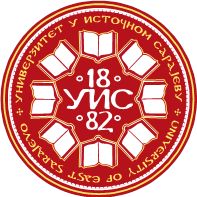 УНИВЕРЗИТЕТ У ИСТОЧНОМ САРАЈЕВУФилозофски факултет ПалеУНИВЕРЗИТЕТ У ИСТОЧНОМ САРАЈЕВУФилозофски факултет ПалеУНИВЕРЗИТЕТ У ИСТОЧНОМ САРАЈЕВУФилозофски факултет ПалеУНИВЕРЗИТЕТ У ИСТОЧНОМ САРАЈЕВУФилозофски факултет ПалеУНИВЕРЗИТЕТ У ИСТОЧНОМ САРАЈЕВУФилозофски факултет ПалеУНИВЕРЗИТЕТ У ИСТОЧНОМ САРАЈЕВУФилозофски факултет ПалеУНИВЕРЗИТЕТ У ИСТОЧНОМ САРАЈЕВУФилозофски факултет ПалеУНИВЕРЗИТЕТ У ИСТОЧНОМ САРАЈЕВУФилозофски факултет ПалеУНИВЕРЗИТЕТ У ИСТОЧНОМ САРАЈЕВУФилозофски факултет ПалеУНИВЕРЗИТЕТ У ИСТОЧНОМ САРАЈЕВУФилозофски факултет ПалеУНИВЕРЗИТЕТ У ИСТОЧНОМ САРАЈЕВУФилозофски факултет Пале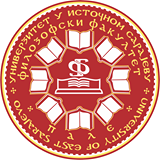 Историја и археологијаИсторија и археологијаИсторија и археологијаИсторија и археологијаИсторија и археологијаИсторија и археологијаИсторија и археологијаИсторија и археологијаИсторија и археологијаИсторија и археологијаИсторија и археологијаI циклус студијаI циклус студијаI циклус студијаI циклус студијаI циклус студијаI циклус студијаII година студијаII година студијаII година студијаII година студијаII година студијаПун назив предметаПун назив предметаПун назив предметаОПШТА ИСТОРИЈА СРЕДЊЕГ ВИЈЕКА IIОПШТА ИСТОРИЈА СРЕДЊЕГ ВИЈЕКА IIОПШТА ИСТОРИЈА СРЕДЊЕГ ВИЈЕКА IIОПШТА ИСТОРИЈА СРЕДЊЕГ ВИЈЕКА IIОПШТА ИСТОРИЈА СРЕДЊЕГ ВИЈЕКА IIОПШТА ИСТОРИЈА СРЕДЊЕГ ВИЈЕКА IIОПШТА ИСТОРИЈА СРЕДЊЕГ ВИЈЕКА IIОПШТА ИСТОРИЈА СРЕДЊЕГ ВИЈЕКА IIОПШТА ИСТОРИЈА СРЕДЊЕГ ВИЈЕКА IIОПШТА ИСТОРИЈА СРЕДЊЕГ ВИЈЕКА IIОПШТА ИСТОРИЈА СРЕДЊЕГ ВИЈЕКА IIОПШТА ИСТОРИЈА СРЕДЊЕГ ВИЈЕКА IIОПШТА ИСТОРИЈА СРЕДЊЕГ ВИЈЕКА IIОПШТА ИСТОРИЈА СРЕДЊЕГ ВИЈЕКА IIКатедра	Катедра	Катедра	Катедра за историју и археологију Филозофског факултета ПалеКатедра за историју и археологију Филозофског факултета ПалеКатедра за историју и археологију Филозофског факултета ПалеКатедра за историју и археологију Филозофског факултета ПалеКатедра за историју и археологију Филозофског факултета ПалеКатедра за историју и археологију Филозофског факултета ПалеКатедра за историју и археологију Филозофског факултета ПалеКатедра за историју и археологију Филозофског факултета ПалеКатедра за историју и археологију Филозофског факултета ПалеКатедра за историју и археологију Филозофског факултета ПалеКатедра за историју и археологију Филозофског факултета ПалеКатедра за историју и археологију Филозофског факултета ПалеКатедра за историју и археологију Филозофског факултета ПалеКатедра за историју и археологију Филозофског факултета ПалеШифра предметаШифра предметаШифра предметаШифра предметаШифра предметаШифра предметаСтатус предметаСтатус предметаСтатус предметаСтатус предметаСтатус предметаСеместарСеместарСеместарECTSECTSECTSШифра предметаШифра предметаШифра предметаШифра предметаШифра предметаШифра предметаСтатус предметаСтатус предметаСтатус предметаСтатус предметаСтатус предметаСеместарСеместарСеместарECTSECTSECTSOбавезан Oбавезан Oбавезан Oбавезан Oбавезан IIIIIIIII555Наставник/ -циНаставник/ -ципроф. др Радивој Радић, редовни професорпроф. др Радивој Радић, редовни професорпроф. др Радивој Радић, редовни професорпроф. др Радивој Радић, редовни професорпроф. др Радивој Радић, редовни професорпроф. др Радивој Радић, редовни професорпроф. др Радивој Радић, редовни професорпроф. др Радивој Радић, редовни професорпроф. др Радивој Радић, редовни професорпроф. др Радивој Радић, редовни професорпроф. др Радивој Радић, редовни професорпроф. др Радивој Радић, редовни професорпроф. др Радивој Радић, редовни професорпроф. др Радивој Радић, редовни професорпроф. др Радивој Радић, редовни професорСарадник/ - циСарадник/ - цимр Бојан Крунић, виши асистентмр Бојан Крунић, виши асистентмр Бојан Крунић, виши асистентмр Бојан Крунић, виши асистентмр Бојан Крунић, виши асистентмр Бојан Крунић, виши асистентмр Бојан Крунић, виши асистентмр Бојан Крунић, виши асистентмр Бојан Крунић, виши асистентмр Бојан Крунић, виши асистентмр Бојан Крунић, виши асистентмр Бојан Крунић, виши асистентмр Бојан Крунић, виши асистентмр Бојан Крунић, виши асистентмр Бојан Крунић, виши асистентФонд часова/ наставно оптерећење (седмично)Фонд часова/ наставно оптерећење (седмично)Фонд часова/ наставно оптерећење (седмично)Фонд часова/ наставно оптерећење (седмично)Фонд часова/ наставно оптерећење (седмично)Фонд часова/ наставно оптерећење (седмично)Фонд часова/ наставно оптерећење (седмично)Индивидуално оптерећење студента (у сатима семестрално)Индивидуално оптерећење студента (у сатима семестрално)Индивидуално оптерећење студента (у сатима семестрално)Индивидуално оптерећење студента (у сатима семестрално)Индивидуално оптерећење студента (у сатима семестрално)Индивидуално оптерећење студента (у сатима семестрално)Индивидуално оптерећење студента (у сатима семестрално)Индивидуално оптерећење студента (у сатима семестрално)Коефицијент студентског оптерећења SoКоефицијент студентског оптерећења SoПАВАВАВАВЛВЛВПППАВАВЛВЛВЛВSoSo32222--3*15*So3*15*So3*15*So2*15*So2*15*So0*15*So0*15*So0*15*So1.41.4укупно наставно оптерећење (у сатима, семестрално) 3*15 + 2*15 + 0*15  = 75укупно наставно оптерећење (у сатима, семестрално) 3*15 + 2*15 + 0*15  = 75укупно наставно оптерећење (у сатима, семестрално) 3*15 + 2*15 + 0*15  = 75укупно наставно оптерећење (у сатима, семестрално) 3*15 + 2*15 + 0*15  = 75укупно наставно оптерећење (у сатима, семестрално) 3*15 + 2*15 + 0*15  = 75укупно наставно оптерећење (у сатима, семестрално) 3*15 + 2*15 + 0*15  = 75укупно наставно оптерећење (у сатима, семестрално) 3*15 + 2*15 + 0*15  = 75укупно наставно оптерећење (у сатима, семестрално) 3*15 + 2*15 + 0*15  = 75укупно студентско оптерећење (у сатима, семестрално) 3*15*1,4 + 2*15*1,4 + 0*15*1,4 = 105укупно студентско оптерећење (у сатима, семестрално) 3*15*1,4 + 2*15*1,4 + 0*15*1,4 = 105укупно студентско оптерећење (у сатима, семестрално) 3*15*1,4 + 2*15*1,4 + 0*15*1,4 = 105укупно студентско оптерећење (у сатима, семестрално) 3*15*1,4 + 2*15*1,4 + 0*15*1,4 = 105укупно студентско оптерећење (у сатима, семестрално) 3*15*1,4 + 2*15*1,4 + 0*15*1,4 = 105укупно студентско оптерећење (у сатима, семестрално) 3*15*1,4 + 2*15*1,4 + 0*15*1,4 = 105укупно студентско оптерећење (у сатима, семестрално) 3*15*1,4 + 2*15*1,4 + 0*15*1,4 = 105укупно студентско оптерећење (у сатима, семестрално) 3*15*1,4 + 2*15*1,4 + 0*15*1,4 = 105укупно студентско оптерећење (у сатима, семестрално) 3*15*1,4 + 2*15*1,4 + 0*15*1,4 = 105Укупно оптерећење предмета (наставно + студентско): 75 + 105 = 180 сати семестралноУкупно оптерећење предмета (наставно + студентско): 75 + 105 = 180 сати семестралноУкупно оптерећење предмета (наставно + студентско): 75 + 105 = 180 сати семестралноУкупно оптерећење предмета (наставно + студентско): 75 + 105 = 180 сати семестралноУкупно оптерећење предмета (наставно + студентско): 75 + 105 = 180 сати семестралноУкупно оптерећење предмета (наставно + студентско): 75 + 105 = 180 сати семестралноУкупно оптерећење предмета (наставно + студентско): 75 + 105 = 180 сати семестралноУкупно оптерећење предмета (наставно + студентско): 75 + 105 = 180 сати семестралноУкупно оптерећење предмета (наставно + студентско): 75 + 105 = 180 сати семестралноУкупно оптерећење предмета (наставно + студентско): 75 + 105 = 180 сати семестралноУкупно оптерећење предмета (наставно + студентско): 75 + 105 = 180 сати семестралноУкупно оптерећење предмета (наставно + студентско): 75 + 105 = 180 сати семестралноУкупно оптерећење предмета (наставно + студентско): 75 + 105 = 180 сати семестралноУкупно оптерећење предмета (наставно + студентско): 75 + 105 = 180 сати семестралноУкупно оптерећење предмета (наставно + студентско): 75 + 105 = 180 сати семестралноУкупно оптерећење предмета (наставно + студентско): 75 + 105 = 180 сати семестралноУкупно оптерећење предмета (наставно + студентско): 75 + 105 = 180 сати семестралноИсходи учењаИсходи учењаСавладавањем овог предмета студент ће бити оспособљен да: 1 Критички анализира политичке, социјалне и културне карактеристике и процесе тзв. „високог“ и „касног“ средњег вијека у западној Европи 2. Критички интерпретира и оцјењује главне историјске изворе који се односе на епоху3. Критички разумијева глобалне контакте средњевјековног европског Запада и трансформацију власти и друштва у рани модерни историјски контекст  4. Критички и уз помоћ дигиталних ресурса самостално евалуира и тумачи савремену научну и стручну литературу о епоси5. Критички анализира и интерпретира медиевизам као вид употребе-злоупотребе средњевјековне историјеСавладавањем овог предмета студент ће бити оспособљен да: 1 Критички анализира политичке, социјалне и културне карактеристике и процесе тзв. „високог“ и „касног“ средњег вијека у западној Европи 2. Критички интерпретира и оцјењује главне историјске изворе који се односе на епоху3. Критички разумијева глобалне контакте средњевјековног европског Запада и трансформацију власти и друштва у рани модерни историјски контекст  4. Критички и уз помоћ дигиталних ресурса самостално евалуира и тумачи савремену научну и стручну литературу о епоси5. Критички анализира и интерпретира медиевизам као вид употребе-злоупотребе средњевјековне историјеСавладавањем овог предмета студент ће бити оспособљен да: 1 Критички анализира политичке, социјалне и културне карактеристике и процесе тзв. „високог“ и „касног“ средњег вијека у западној Европи 2. Критички интерпретира и оцјењује главне историјске изворе који се односе на епоху3. Критички разумијева глобалне контакте средњевјековног европског Запада и трансформацију власти и друштва у рани модерни историјски контекст  4. Критички и уз помоћ дигиталних ресурса самостално евалуира и тумачи савремену научну и стручну литературу о епоси5. Критички анализира и интерпретира медиевизам као вид употребе-злоупотребе средњевјековне историјеСавладавањем овог предмета студент ће бити оспособљен да: 1 Критички анализира политичке, социјалне и културне карактеристике и процесе тзв. „високог“ и „касног“ средњег вијека у западној Европи 2. Критички интерпретира и оцјењује главне историјске изворе који се односе на епоху3. Критички разумијева глобалне контакте средњевјековног европског Запада и трансформацију власти и друштва у рани модерни историјски контекст  4. Критички и уз помоћ дигиталних ресурса самостално евалуира и тумачи савремену научну и стручну литературу о епоси5. Критички анализира и интерпретира медиевизам као вид употребе-злоупотребе средњевјековне историјеСавладавањем овог предмета студент ће бити оспособљен да: 1 Критички анализира политичке, социјалне и културне карактеристике и процесе тзв. „високог“ и „касног“ средњег вијека у западној Европи 2. Критички интерпретира и оцјењује главне историјске изворе који се односе на епоху3. Критички разумијева глобалне контакте средњевјековног европског Запада и трансформацију власти и друштва у рани модерни историјски контекст  4. Критички и уз помоћ дигиталних ресурса самостално евалуира и тумачи савремену научну и стручну литературу о епоси5. Критички анализира и интерпретира медиевизам као вид употребе-злоупотребе средњевјековне историјеСавладавањем овог предмета студент ће бити оспособљен да: 1 Критички анализира политичке, социјалне и културне карактеристике и процесе тзв. „високог“ и „касног“ средњег вијека у западној Европи 2. Критички интерпретира и оцјењује главне историјске изворе који се односе на епоху3. Критички разумијева глобалне контакте средњевјековног европског Запада и трансформацију власти и друштва у рани модерни историјски контекст  4. Критички и уз помоћ дигиталних ресурса самостално евалуира и тумачи савремену научну и стручну литературу о епоси5. Критички анализира и интерпретира медиевизам као вид употребе-злоупотребе средњевјековне историјеСавладавањем овог предмета студент ће бити оспособљен да: 1 Критички анализира политичке, социјалне и културне карактеристике и процесе тзв. „високог“ и „касног“ средњег вијека у западној Европи 2. Критички интерпретира и оцјењује главне историјске изворе који се односе на епоху3. Критички разумијева глобалне контакте средњевјековног европског Запада и трансформацију власти и друштва у рани модерни историјски контекст  4. Критички и уз помоћ дигиталних ресурса самостално евалуира и тумачи савремену научну и стручну литературу о епоси5. Критички анализира и интерпретира медиевизам као вид употребе-злоупотребе средњевјековне историјеСавладавањем овог предмета студент ће бити оспособљен да: 1 Критички анализира политичке, социјалне и културне карактеристике и процесе тзв. „високог“ и „касног“ средњег вијека у западној Европи 2. Критички интерпретира и оцјењује главне историјске изворе који се односе на епоху3. Критички разумијева глобалне контакте средњевјековног европског Запада и трансформацију власти и друштва у рани модерни историјски контекст  4. Критички и уз помоћ дигиталних ресурса самостално евалуира и тумачи савремену научну и стручну литературу о епоси5. Критички анализира и интерпретира медиевизам као вид употребе-злоупотребе средњевјековне историјеСавладавањем овог предмета студент ће бити оспособљен да: 1 Критички анализира политичке, социјалне и културне карактеристике и процесе тзв. „високог“ и „касног“ средњег вијека у западној Европи 2. Критички интерпретира и оцјењује главне историјске изворе који се односе на епоху3. Критички разумијева глобалне контакте средњевјековног европског Запада и трансформацију власти и друштва у рани модерни историјски контекст  4. Критички и уз помоћ дигиталних ресурса самостално евалуира и тумачи савремену научну и стручну литературу о епоси5. Критички анализира и интерпретира медиевизам као вид употребе-злоупотребе средњевјековне историјеСавладавањем овог предмета студент ће бити оспособљен да: 1 Критички анализира политичке, социјалне и културне карактеристике и процесе тзв. „високог“ и „касног“ средњег вијека у западној Европи 2. Критички интерпретира и оцјењује главне историјске изворе који се односе на епоху3. Критички разумијева глобалне контакте средњевјековног европског Запада и трансформацију власти и друштва у рани модерни историјски контекст  4. Критички и уз помоћ дигиталних ресурса самостално евалуира и тумачи савремену научну и стручну литературу о епоси5. Критички анализира и интерпретира медиевизам као вид употребе-злоупотребе средњевјековне историјеСавладавањем овог предмета студент ће бити оспособљен да: 1 Критички анализира политичке, социјалне и културне карактеристике и процесе тзв. „високог“ и „касног“ средњег вијека у западној Европи 2. Критички интерпретира и оцјењује главне историјске изворе који се односе на епоху3. Критички разумијева глобалне контакте средњевјековног европског Запада и трансформацију власти и друштва у рани модерни историјски контекст  4. Критички и уз помоћ дигиталних ресурса самостално евалуира и тумачи савремену научну и стручну литературу о епоси5. Критички анализира и интерпретира медиевизам као вид употребе-злоупотребе средњевјековне историјеСавладавањем овог предмета студент ће бити оспособљен да: 1 Критички анализира политичке, социјалне и културне карактеристике и процесе тзв. „високог“ и „касног“ средњег вијека у западној Европи 2. Критички интерпретира и оцјењује главне историјске изворе који се односе на епоху3. Критички разумијева глобалне контакте средњевјековног европског Запада и трансформацију власти и друштва у рани модерни историјски контекст  4. Критички и уз помоћ дигиталних ресурса самостално евалуира и тумачи савремену научну и стручну литературу о епоси5. Критички анализира и интерпретира медиевизам као вид употребе-злоупотребе средњевјековне историјеСавладавањем овог предмета студент ће бити оспособљен да: 1 Критички анализира политичке, социјалне и културне карактеристике и процесе тзв. „високог“ и „касног“ средњег вијека у западној Европи 2. Критички интерпретира и оцјењује главне историјске изворе који се односе на епоху3. Критички разумијева глобалне контакте средњевјековног европског Запада и трансформацију власти и друштва у рани модерни историјски контекст  4. Критички и уз помоћ дигиталних ресурса самостално евалуира и тумачи савремену научну и стручну литературу о епоси5. Критички анализира и интерпретира медиевизам као вид употребе-злоупотребе средњевјековне историјеСавладавањем овог предмета студент ће бити оспособљен да: 1 Критички анализира политичке, социјалне и културне карактеристике и процесе тзв. „високог“ и „касног“ средњег вијека у западној Европи 2. Критички интерпретира и оцјењује главне историјске изворе који се односе на епоху3. Критички разумијева глобалне контакте средњевјековног европског Запада и трансформацију власти и друштва у рани модерни историјски контекст  4. Критички и уз помоћ дигиталних ресурса самостално евалуира и тумачи савремену научну и стручну литературу о епоси5. Критички анализира и интерпретира медиевизам као вид употребе-злоупотребе средњевјековне историјеСавладавањем овог предмета студент ће бити оспособљен да: 1 Критички анализира политичке, социјалне и културне карактеристике и процесе тзв. „високог“ и „касног“ средњег вијека у западној Европи 2. Критички интерпретира и оцјењује главне историјске изворе који се односе на епоху3. Критички разумијева глобалне контакте средњевјековног европског Запада и трансформацију власти и друштва у рани модерни историјски контекст  4. Критички и уз помоћ дигиталних ресурса самостално евалуира и тумачи савремену научну и стручну литературу о епоси5. Критички анализира и интерпретира медиевизам као вид употребе-злоупотребе средњевјековне историјеУсловљеностУсловљеностПоложен испит: Општа историја средњег вијека IПоложен испит: Општа историја средњег вијека IПоложен испит: Општа историја средњег вијека IПоложен испит: Општа историја средњег вијека IПоложен испит: Општа историја средњег вијека IПоложен испит: Општа историја средњег вијека IПоложен испит: Општа историја средњег вијека IПоложен испит: Општа историја средњег вијека IПоложен испит: Општа историја средњег вијека IПоложен испит: Општа историја средњег вијека IПоложен испит: Општа историја средњег вијека IПоложен испит: Општа историја средњег вијека IПоложен испит: Општа историја средњег вијека IПоложен испит: Општа историја средњег вијека IПоложен испит: Општа историја средњег вијека IНаставне методеНаставне методеПредавања, вјежбања. Учење и израда домаћих задатака. КонсултацијеПредавања, вјежбања. Учење и израда домаћих задатака. КонсултацијеПредавања, вјежбања. Учење и израда домаћих задатака. КонсултацијеПредавања, вјежбања. Учење и израда домаћих задатака. КонсултацијеПредавања, вјежбања. Учење и израда домаћих задатака. КонсултацијеПредавања, вјежбања. Учење и израда домаћих задатака. КонсултацијеПредавања, вјежбања. Учење и израда домаћих задатака. КонсултацијеПредавања, вјежбања. Учење и израда домаћих задатака. КонсултацијеПредавања, вјежбања. Учење и израда домаћих задатака. КонсултацијеПредавања, вјежбања. Учење и израда домаћих задатака. КонсултацијеПредавања, вјежбања. Учење и израда домаћих задатака. КонсултацијеПредавања, вјежбања. Учење и израда домаћих задатака. КонсултацијеПредавања, вјежбања. Учење и израда домаћих задатака. КонсултацијеПредавања, вјежбања. Учење и израда домаћих задатака. КонсултацијеПредавања, вјежбања. Учење и израда домаћих задатака. КонсултацијеСадржај предмета по седмицамаСадржај предмета по седмицама1. Европа  XII - XVI вијека: „високи“ и „позни“ средњи вијек: периодизација, географија, историографија,  модерни дискурс и ресурси за студирање; извори; медиевизам 2. Апенинско полуострво XI–XIII вијека: комунално уређење и поморске републике (Венеција, Ђенова, Фиренца, Пиза, Милано), папски Рим;  Арабљани и Нормани у борби за власт над јужном Италијом; Хоенштауфовци (Штауфовци) у јужној Италији  3. Апенинско полуострво XIII - XIV вијека: сукоб папства и царства, Анжувинци у јужној Италији; социјални антагонизми и конфликти у Фиренци и успон Медичија; Венеција и Ђенова у борби за превласт на Истоку; Милано 4. Пиринејско полуострво XII–XIV вијека: реконквиста, уједињење Кастиље и Арагона и њихова експанзија на Медитерану, Арагонска Сицилија и Напуљ, појава Португала; политичко уређење, положај цркве и социјална структура5. Католичка црква и Папство XI–XIV вијека: раскол између Рима и Цариграда 1054. године, јереси XII и XIII вијека, просјачки редови и интелектуална синтеза, авињонско ропство папа и Велика Шизма, Унија и прозелитизам; јеретички покрети касног средњег вијека6. Крсташки ратови:  Крсташки ратови:  идеологија, узроци. I крсташки рат, латинска господства на Истоку, последице I крсташког рата7. Крсташки ратови: крсташке кампање до краја XIII века, „касне крсташке“ кампање (XIV-XV в. ), савремени популарни дискурс и (зло)употреба тематике крсташког рата8. Монархија I: Француска под династијом Капета/Валоа9. Монархија II: Нормански краљеви у Енглеској. Владавина Плантаџенета у Енглеској10. Колоквиј: писмена провера знања – критички есеј11. Монархија III: Стогодишњи рат и династички сукоби Ланкастера и Јорка; бирократизација монархије; успон Бургундије; Француска до краја владавине Шарла VIII  12. Централна Европа XI–XIV вијека: Бохемија и Пољска, Угарска, настанак и развој Швајцарске13. Северна и источна Европа XI–XIV вијека: феудализација и експанзија Данске, Шведске и Норвешке на Балтику. Тевтоншки витезови; Русија: Новгородска република, Татарска власт, Московска Велика кнежевина 14. Живјети у Европи XII–XV вијека: демографија, климатске прилике, урбано vs. рурално, социјални поредак и динамика, производни ресурси, свакодневница15. Дух Европе  XII–XV вијека: дворска култура, градска култура, катедрале, витештво, политичка теорија, Хуманизам и Ренесанса; османска екпанзија и пад Цариграда; поморска путовања и географска открића;  „јесен средњег вијека“1. Европа  XII - XVI вијека: „високи“ и „позни“ средњи вијек: периодизација, географија, историографија,  модерни дискурс и ресурси за студирање; извори; медиевизам 2. Апенинско полуострво XI–XIII вијека: комунално уређење и поморске републике (Венеција, Ђенова, Фиренца, Пиза, Милано), папски Рим;  Арабљани и Нормани у борби за власт над јужном Италијом; Хоенштауфовци (Штауфовци) у јужној Италији  3. Апенинско полуострво XIII - XIV вијека: сукоб папства и царства, Анжувинци у јужној Италији; социјални антагонизми и конфликти у Фиренци и успон Медичија; Венеција и Ђенова у борби за превласт на Истоку; Милано 4. Пиринејско полуострво XII–XIV вијека: реконквиста, уједињење Кастиље и Арагона и њихова експанзија на Медитерану, Арагонска Сицилија и Напуљ, појава Португала; политичко уређење, положај цркве и социјална структура5. Католичка црква и Папство XI–XIV вијека: раскол између Рима и Цариграда 1054. године, јереси XII и XIII вијека, просјачки редови и интелектуална синтеза, авињонско ропство папа и Велика Шизма, Унија и прозелитизам; јеретички покрети касног средњег вијека6. Крсташки ратови:  Крсташки ратови:  идеологија, узроци. I крсташки рат, латинска господства на Истоку, последице I крсташког рата7. Крсташки ратови: крсташке кампање до краја XIII века, „касне крсташке“ кампање (XIV-XV в. ), савремени популарни дискурс и (зло)употреба тематике крсташког рата8. Монархија I: Француска под династијом Капета/Валоа9. Монархија II: Нормански краљеви у Енглеској. Владавина Плантаџенета у Енглеској10. Колоквиј: писмена провера знања – критички есеј11. Монархија III: Стогодишњи рат и династички сукоби Ланкастера и Јорка; бирократизација монархије; успон Бургундије; Француска до краја владавине Шарла VIII  12. Централна Европа XI–XIV вијека: Бохемија и Пољска, Угарска, настанак и развој Швајцарске13. Северна и источна Европа XI–XIV вијека: феудализација и експанзија Данске, Шведске и Норвешке на Балтику. Тевтоншки витезови; Русија: Новгородска република, Татарска власт, Московска Велика кнежевина 14. Живјети у Европи XII–XV вијека: демографија, климатске прилике, урбано vs. рурално, социјални поредак и динамика, производни ресурси, свакодневница15. Дух Европе  XII–XV вијека: дворска култура, градска култура, катедрале, витештво, политичка теорија, Хуманизам и Ренесанса; османска екпанзија и пад Цариграда; поморска путовања и географска открића;  „јесен средњег вијека“1. Европа  XII - XVI вијека: „високи“ и „позни“ средњи вијек: периодизација, географија, историографија,  модерни дискурс и ресурси за студирање; извори; медиевизам 2. Апенинско полуострво XI–XIII вијека: комунално уређење и поморске републике (Венеција, Ђенова, Фиренца, Пиза, Милано), папски Рим;  Арабљани и Нормани у борби за власт над јужном Италијом; Хоенштауфовци (Штауфовци) у јужној Италији  3. Апенинско полуострво XIII - XIV вијека: сукоб папства и царства, Анжувинци у јужној Италији; социјални антагонизми и конфликти у Фиренци и успон Медичија; Венеција и Ђенова у борби за превласт на Истоку; Милано 4. Пиринејско полуострво XII–XIV вијека: реконквиста, уједињење Кастиље и Арагона и њихова експанзија на Медитерану, Арагонска Сицилија и Напуљ, појава Португала; политичко уређење, положај цркве и социјална структура5. Католичка црква и Папство XI–XIV вијека: раскол између Рима и Цариграда 1054. године, јереси XII и XIII вијека, просјачки редови и интелектуална синтеза, авињонско ропство папа и Велика Шизма, Унија и прозелитизам; јеретички покрети касног средњег вијека6. Крсташки ратови:  Крсташки ратови:  идеологија, узроци. I крсташки рат, латинска господства на Истоку, последице I крсташког рата7. Крсташки ратови: крсташке кампање до краја XIII века, „касне крсташке“ кампање (XIV-XV в. ), савремени популарни дискурс и (зло)употреба тематике крсташког рата8. Монархија I: Француска под династијом Капета/Валоа9. Монархија II: Нормански краљеви у Енглеској. Владавина Плантаџенета у Енглеској10. Колоквиј: писмена провера знања – критички есеј11. Монархија III: Стогодишњи рат и династички сукоби Ланкастера и Јорка; бирократизација монархије; успон Бургундије; Француска до краја владавине Шарла VIII  12. Централна Европа XI–XIV вијека: Бохемија и Пољска, Угарска, настанак и развој Швајцарске13. Северна и источна Европа XI–XIV вијека: феудализација и експанзија Данске, Шведске и Норвешке на Балтику. Тевтоншки витезови; Русија: Новгородска република, Татарска власт, Московска Велика кнежевина 14. Живјети у Европи XII–XV вијека: демографија, климатске прилике, урбано vs. рурално, социјални поредак и динамика, производни ресурси, свакодневница15. Дух Европе  XII–XV вијека: дворска култура, градска култура, катедрале, витештво, политичка теорија, Хуманизам и Ренесанса; османска екпанзија и пад Цариграда; поморска путовања и географска открића;  „јесен средњег вијека“1. Европа  XII - XVI вијека: „високи“ и „позни“ средњи вијек: периодизација, географија, историографија,  модерни дискурс и ресурси за студирање; извори; медиевизам 2. Апенинско полуострво XI–XIII вијека: комунално уређење и поморске републике (Венеција, Ђенова, Фиренца, Пиза, Милано), папски Рим;  Арабљани и Нормани у борби за власт над јужном Италијом; Хоенштауфовци (Штауфовци) у јужној Италији  3. Апенинско полуострво XIII - XIV вијека: сукоб папства и царства, Анжувинци у јужној Италији; социјални антагонизми и конфликти у Фиренци и успон Медичија; Венеција и Ђенова у борби за превласт на Истоку; Милано 4. Пиринејско полуострво XII–XIV вијека: реконквиста, уједињење Кастиље и Арагона и њихова експанзија на Медитерану, Арагонска Сицилија и Напуљ, појава Португала; политичко уређење, положај цркве и социјална структура5. Католичка црква и Папство XI–XIV вијека: раскол између Рима и Цариграда 1054. године, јереси XII и XIII вијека, просјачки редови и интелектуална синтеза, авињонско ропство папа и Велика Шизма, Унија и прозелитизам; јеретички покрети касног средњег вијека6. Крсташки ратови:  Крсташки ратови:  идеологија, узроци. I крсташки рат, латинска господства на Истоку, последице I крсташког рата7. Крсташки ратови: крсташке кампање до краја XIII века, „касне крсташке“ кампање (XIV-XV в. ), савремени популарни дискурс и (зло)употреба тематике крсташког рата8. Монархија I: Француска под династијом Капета/Валоа9. Монархија II: Нормански краљеви у Енглеској. Владавина Плантаџенета у Енглеској10. Колоквиј: писмена провера знања – критички есеј11. Монархија III: Стогодишњи рат и династички сукоби Ланкастера и Јорка; бирократизација монархије; успон Бургундије; Француска до краја владавине Шарла VIII  12. Централна Европа XI–XIV вијека: Бохемија и Пољска, Угарска, настанак и развој Швајцарске13. Северна и источна Европа XI–XIV вијека: феудализација и експанзија Данске, Шведске и Норвешке на Балтику. Тевтоншки витезови; Русија: Новгородска република, Татарска власт, Московска Велика кнежевина 14. Живјети у Европи XII–XV вијека: демографија, климатске прилике, урбано vs. рурално, социјални поредак и динамика, производни ресурси, свакодневница15. Дух Европе  XII–XV вијека: дворска култура, градска култура, катедрале, витештво, политичка теорија, Хуманизам и Ренесанса; османска екпанзија и пад Цариграда; поморска путовања и географска открића;  „јесен средњег вијека“1. Европа  XII - XVI вијека: „високи“ и „позни“ средњи вијек: периодизација, географија, историографија,  модерни дискурс и ресурси за студирање; извори; медиевизам 2. Апенинско полуострво XI–XIII вијека: комунално уређење и поморске републике (Венеција, Ђенова, Фиренца, Пиза, Милано), папски Рим;  Арабљани и Нормани у борби за власт над јужном Италијом; Хоенштауфовци (Штауфовци) у јужној Италији  3. Апенинско полуострво XIII - XIV вијека: сукоб папства и царства, Анжувинци у јужној Италији; социјални антагонизми и конфликти у Фиренци и успон Медичија; Венеција и Ђенова у борби за превласт на Истоку; Милано 4. Пиринејско полуострво XII–XIV вијека: реконквиста, уједињење Кастиље и Арагона и њихова експанзија на Медитерану, Арагонска Сицилија и Напуљ, појава Португала; политичко уређење, положај цркве и социјална структура5. Католичка црква и Папство XI–XIV вијека: раскол између Рима и Цариграда 1054. године, јереси XII и XIII вијека, просјачки редови и интелектуална синтеза, авињонско ропство папа и Велика Шизма, Унија и прозелитизам; јеретички покрети касног средњег вијека6. Крсташки ратови:  Крсташки ратови:  идеологија, узроци. I крсташки рат, латинска господства на Истоку, последице I крсташког рата7. Крсташки ратови: крсташке кампање до краја XIII века, „касне крсташке“ кампање (XIV-XV в. ), савремени популарни дискурс и (зло)употреба тематике крсташког рата8. Монархија I: Француска под династијом Капета/Валоа9. Монархија II: Нормански краљеви у Енглеској. Владавина Плантаџенета у Енглеској10. Колоквиј: писмена провера знања – критички есеј11. Монархија III: Стогодишњи рат и династички сукоби Ланкастера и Јорка; бирократизација монархије; успон Бургундије; Француска до краја владавине Шарла VIII  12. Централна Европа XI–XIV вијека: Бохемија и Пољска, Угарска, настанак и развој Швајцарске13. Северна и источна Европа XI–XIV вијека: феудализација и експанзија Данске, Шведске и Норвешке на Балтику. Тевтоншки витезови; Русија: Новгородска република, Татарска власт, Московска Велика кнежевина 14. Живјети у Европи XII–XV вијека: демографија, климатске прилике, урбано vs. рурално, социјални поредак и динамика, производни ресурси, свакодневница15. Дух Европе  XII–XV вијека: дворска култура, градска култура, катедрале, витештво, политичка теорија, Хуманизам и Ренесанса; османска екпанзија и пад Цариграда; поморска путовања и географска открића;  „јесен средњег вијека“1. Европа  XII - XVI вијека: „високи“ и „позни“ средњи вијек: периодизација, географија, историографија,  модерни дискурс и ресурси за студирање; извори; медиевизам 2. Апенинско полуострво XI–XIII вијека: комунално уређење и поморске републике (Венеција, Ђенова, Фиренца, Пиза, Милано), папски Рим;  Арабљани и Нормани у борби за власт над јужном Италијом; Хоенштауфовци (Штауфовци) у јужној Италији  3. Апенинско полуострво XIII - XIV вијека: сукоб папства и царства, Анжувинци у јужној Италији; социјални антагонизми и конфликти у Фиренци и успон Медичија; Венеција и Ђенова у борби за превласт на Истоку; Милано 4. Пиринејско полуострво XII–XIV вијека: реконквиста, уједињење Кастиље и Арагона и њихова експанзија на Медитерану, Арагонска Сицилија и Напуљ, појава Португала; политичко уређење, положај цркве и социјална структура5. Католичка црква и Папство XI–XIV вијека: раскол између Рима и Цариграда 1054. године, јереси XII и XIII вијека, просјачки редови и интелектуална синтеза, авињонско ропство папа и Велика Шизма, Унија и прозелитизам; јеретички покрети касног средњег вијека6. Крсташки ратови:  Крсташки ратови:  идеологија, узроци. I крсташки рат, латинска господства на Истоку, последице I крсташког рата7. Крсташки ратови: крсташке кампање до краја XIII века, „касне крсташке“ кампање (XIV-XV в. ), савремени популарни дискурс и (зло)употреба тематике крсташког рата8. Монархија I: Француска под династијом Капета/Валоа9. Монархија II: Нормански краљеви у Енглеској. Владавина Плантаџенета у Енглеској10. Колоквиј: писмена провера знања – критички есеј11. Монархија III: Стогодишњи рат и династички сукоби Ланкастера и Јорка; бирократизација монархије; успон Бургундије; Француска до краја владавине Шарла VIII  12. Централна Европа XI–XIV вијека: Бохемија и Пољска, Угарска, настанак и развој Швајцарске13. Северна и источна Европа XI–XIV вијека: феудализација и експанзија Данске, Шведске и Норвешке на Балтику. Тевтоншки витезови; Русија: Новгородска република, Татарска власт, Московска Велика кнежевина 14. Живјети у Европи XII–XV вијека: демографија, климатске прилике, урбано vs. рурално, социјални поредак и динамика, производни ресурси, свакодневница15. Дух Европе  XII–XV вијека: дворска култура, градска култура, катедрале, витештво, политичка теорија, Хуманизам и Ренесанса; османска екпанзија и пад Цариграда; поморска путовања и географска открића;  „јесен средњег вијека“1. Европа  XII - XVI вијека: „високи“ и „позни“ средњи вијек: периодизација, географија, историографија,  модерни дискурс и ресурси за студирање; извори; медиевизам 2. Апенинско полуострво XI–XIII вијека: комунално уређење и поморске републике (Венеција, Ђенова, Фиренца, Пиза, Милано), папски Рим;  Арабљани и Нормани у борби за власт над јужном Италијом; Хоенштауфовци (Штауфовци) у јужној Италији  3. Апенинско полуострво XIII - XIV вијека: сукоб папства и царства, Анжувинци у јужној Италији; социјални антагонизми и конфликти у Фиренци и успон Медичија; Венеција и Ђенова у борби за превласт на Истоку; Милано 4. Пиринејско полуострво XII–XIV вијека: реконквиста, уједињење Кастиље и Арагона и њихова експанзија на Медитерану, Арагонска Сицилија и Напуљ, појава Португала; политичко уређење, положај цркве и социјална структура5. Католичка црква и Папство XI–XIV вијека: раскол између Рима и Цариграда 1054. године, јереси XII и XIII вијека, просјачки редови и интелектуална синтеза, авињонско ропство папа и Велика Шизма, Унија и прозелитизам; јеретички покрети касног средњег вијека6. Крсташки ратови:  Крсташки ратови:  идеологија, узроци. I крсташки рат, латинска господства на Истоку, последице I крсташког рата7. Крсташки ратови: крсташке кампање до краја XIII века, „касне крсташке“ кампање (XIV-XV в. ), савремени популарни дискурс и (зло)употреба тематике крсташког рата8. Монархија I: Француска под династијом Капета/Валоа9. Монархија II: Нормански краљеви у Енглеској. Владавина Плантаџенета у Енглеској10. Колоквиј: писмена провера знања – критички есеј11. Монархија III: Стогодишњи рат и династички сукоби Ланкастера и Јорка; бирократизација монархије; успон Бургундије; Француска до краја владавине Шарла VIII  12. Централна Европа XI–XIV вијека: Бохемија и Пољска, Угарска, настанак и развој Швајцарске13. Северна и источна Европа XI–XIV вијека: феудализација и експанзија Данске, Шведске и Норвешке на Балтику. Тевтоншки витезови; Русија: Новгородска република, Татарска власт, Московска Велика кнежевина 14. Живјети у Европи XII–XV вијека: демографија, климатске прилике, урбано vs. рурално, социјални поредак и динамика, производни ресурси, свакодневница15. Дух Европе  XII–XV вијека: дворска култура, градска култура, катедрале, витештво, политичка теорија, Хуманизам и Ренесанса; османска екпанзија и пад Цариграда; поморска путовања и географска открића;  „јесен средњег вијека“1. Европа  XII - XVI вијека: „високи“ и „позни“ средњи вијек: периодизација, географија, историографија,  модерни дискурс и ресурси за студирање; извори; медиевизам 2. Апенинско полуострво XI–XIII вијека: комунално уређење и поморске републике (Венеција, Ђенова, Фиренца, Пиза, Милано), папски Рим;  Арабљани и Нормани у борби за власт над јужном Италијом; Хоенштауфовци (Штауфовци) у јужној Италији  3. Апенинско полуострво XIII - XIV вијека: сукоб папства и царства, Анжувинци у јужној Италији; социјални антагонизми и конфликти у Фиренци и успон Медичија; Венеција и Ђенова у борби за превласт на Истоку; Милано 4. Пиринејско полуострво XII–XIV вијека: реконквиста, уједињење Кастиље и Арагона и њихова експанзија на Медитерану, Арагонска Сицилија и Напуљ, појава Португала; политичко уређење, положај цркве и социјална структура5. Католичка црква и Папство XI–XIV вијека: раскол између Рима и Цариграда 1054. године, јереси XII и XIII вијека, просјачки редови и интелектуална синтеза, авињонско ропство папа и Велика Шизма, Унија и прозелитизам; јеретички покрети касног средњег вијека6. Крсташки ратови:  Крсташки ратови:  идеологија, узроци. I крсташки рат, латинска господства на Истоку, последице I крсташког рата7. Крсташки ратови: крсташке кампање до краја XIII века, „касне крсташке“ кампање (XIV-XV в. ), савремени популарни дискурс и (зло)употреба тематике крсташког рата8. Монархија I: Француска под династијом Капета/Валоа9. Монархија II: Нормански краљеви у Енглеској. Владавина Плантаџенета у Енглеској10. Колоквиј: писмена провера знања – критички есеј11. Монархија III: Стогодишњи рат и династички сукоби Ланкастера и Јорка; бирократизација монархије; успон Бургундије; Француска до краја владавине Шарла VIII  12. Централна Европа XI–XIV вијека: Бохемија и Пољска, Угарска, настанак и развој Швајцарске13. Северна и источна Европа XI–XIV вијека: феудализација и експанзија Данске, Шведске и Норвешке на Балтику. Тевтоншки витезови; Русија: Новгородска република, Татарска власт, Московска Велика кнежевина 14. Живјети у Европи XII–XV вијека: демографија, климатске прилике, урбано vs. рурално, социјални поредак и динамика, производни ресурси, свакодневница15. Дух Европе  XII–XV вијека: дворска култура, градска култура, катедрале, витештво, политичка теорија, Хуманизам и Ренесанса; османска екпанзија и пад Цариграда; поморска путовања и географска открића;  „јесен средњег вијека“1. Европа  XII - XVI вијека: „високи“ и „позни“ средњи вијек: периодизација, географија, историографија,  модерни дискурс и ресурси за студирање; извори; медиевизам 2. Апенинско полуострво XI–XIII вијека: комунално уређење и поморске републике (Венеција, Ђенова, Фиренца, Пиза, Милано), папски Рим;  Арабљани и Нормани у борби за власт над јужном Италијом; Хоенштауфовци (Штауфовци) у јужној Италији  3. Апенинско полуострво XIII - XIV вијека: сукоб папства и царства, Анжувинци у јужној Италији; социјални антагонизми и конфликти у Фиренци и успон Медичија; Венеција и Ђенова у борби за превласт на Истоку; Милано 4. Пиринејско полуострво XII–XIV вијека: реконквиста, уједињење Кастиље и Арагона и њихова експанзија на Медитерану, Арагонска Сицилија и Напуљ, појава Португала; политичко уређење, положај цркве и социјална структура5. Католичка црква и Папство XI–XIV вијека: раскол између Рима и Цариграда 1054. године, јереси XII и XIII вијека, просјачки редови и интелектуална синтеза, авињонско ропство папа и Велика Шизма, Унија и прозелитизам; јеретички покрети касног средњег вијека6. Крсташки ратови:  Крсташки ратови:  идеологија, узроци. I крсташки рат, латинска господства на Истоку, последице I крсташког рата7. Крсташки ратови: крсташке кампање до краја XIII века, „касне крсташке“ кампање (XIV-XV в. ), савремени популарни дискурс и (зло)употреба тематике крсташког рата8. Монархија I: Француска под династијом Капета/Валоа9. Монархија II: Нормански краљеви у Енглеској. Владавина Плантаџенета у Енглеској10. Колоквиј: писмена провера знања – критички есеј11. Монархија III: Стогодишњи рат и династички сукоби Ланкастера и Јорка; бирократизација монархије; успон Бургундије; Француска до краја владавине Шарла VIII  12. Централна Европа XI–XIV вијека: Бохемија и Пољска, Угарска, настанак и развој Швајцарске13. Северна и источна Европа XI–XIV вијека: феудализација и експанзија Данске, Шведске и Норвешке на Балтику. Тевтоншки витезови; Русија: Новгородска република, Татарска власт, Московска Велика кнежевина 14. Живјети у Европи XII–XV вијека: демографија, климатске прилике, урбано vs. рурално, социјални поредак и динамика, производни ресурси, свакодневница15. Дух Европе  XII–XV вијека: дворска култура, градска култура, катедрале, витештво, политичка теорија, Хуманизам и Ренесанса; османска екпанзија и пад Цариграда; поморска путовања и географска открића;  „јесен средњег вијека“1. Европа  XII - XVI вијека: „високи“ и „позни“ средњи вијек: периодизација, географија, историографија,  модерни дискурс и ресурси за студирање; извори; медиевизам 2. Апенинско полуострво XI–XIII вијека: комунално уређење и поморске републике (Венеција, Ђенова, Фиренца, Пиза, Милано), папски Рим;  Арабљани и Нормани у борби за власт над јужном Италијом; Хоенштауфовци (Штауфовци) у јужној Италији  3. Апенинско полуострво XIII - XIV вијека: сукоб папства и царства, Анжувинци у јужној Италији; социјални антагонизми и конфликти у Фиренци и успон Медичија; Венеција и Ђенова у борби за превласт на Истоку; Милано 4. Пиринејско полуострво XII–XIV вијека: реконквиста, уједињење Кастиље и Арагона и њихова експанзија на Медитерану, Арагонска Сицилија и Напуљ, појава Португала; политичко уређење, положај цркве и социјална структура5. Католичка црква и Папство XI–XIV вијека: раскол између Рима и Цариграда 1054. године, јереси XII и XIII вијека, просјачки редови и интелектуална синтеза, авињонско ропство папа и Велика Шизма, Унија и прозелитизам; јеретички покрети касног средњег вијека6. Крсташки ратови:  Крсташки ратови:  идеологија, узроци. I крсташки рат, латинска господства на Истоку, последице I крсташког рата7. Крсташки ратови: крсташке кампање до краја XIII века, „касне крсташке“ кампање (XIV-XV в. ), савремени популарни дискурс и (зло)употреба тематике крсташког рата8. Монархија I: Француска под династијом Капета/Валоа9. Монархија II: Нормански краљеви у Енглеској. Владавина Плантаџенета у Енглеској10. Колоквиј: писмена провера знања – критички есеј11. Монархија III: Стогодишњи рат и династички сукоби Ланкастера и Јорка; бирократизација монархије; успон Бургундије; Француска до краја владавине Шарла VIII  12. Централна Европа XI–XIV вијека: Бохемија и Пољска, Угарска, настанак и развој Швајцарске13. Северна и источна Европа XI–XIV вијека: феудализација и експанзија Данске, Шведске и Норвешке на Балтику. Тевтоншки витезови; Русија: Новгородска република, Татарска власт, Московска Велика кнежевина 14. Живјети у Европи XII–XV вијека: демографија, климатске прилике, урбано vs. рурално, социјални поредак и динамика, производни ресурси, свакодневница15. Дух Европе  XII–XV вијека: дворска култура, градска култура, катедрале, витештво, политичка теорија, Хуманизам и Ренесанса; османска екпанзија и пад Цариграда; поморска путовања и географска открића;  „јесен средњег вијека“1. Европа  XII - XVI вијека: „високи“ и „позни“ средњи вијек: периодизација, географија, историографија,  модерни дискурс и ресурси за студирање; извори; медиевизам 2. Апенинско полуострво XI–XIII вијека: комунално уређење и поморске републике (Венеција, Ђенова, Фиренца, Пиза, Милано), папски Рим;  Арабљани и Нормани у борби за власт над јужном Италијом; Хоенштауфовци (Штауфовци) у јужној Италији  3. Апенинско полуострво XIII - XIV вијека: сукоб папства и царства, Анжувинци у јужној Италији; социјални антагонизми и конфликти у Фиренци и успон Медичија; Венеција и Ђенова у борби за превласт на Истоку; Милано 4. Пиринејско полуострво XII–XIV вијека: реконквиста, уједињење Кастиље и Арагона и њихова експанзија на Медитерану, Арагонска Сицилија и Напуљ, појава Португала; политичко уређење, положај цркве и социјална структура5. Католичка црква и Папство XI–XIV вијека: раскол између Рима и Цариграда 1054. године, јереси XII и XIII вијека, просјачки редови и интелектуална синтеза, авињонско ропство папа и Велика Шизма, Унија и прозелитизам; јеретички покрети касног средњег вијека6. Крсташки ратови:  Крсташки ратови:  идеологија, узроци. I крсташки рат, латинска господства на Истоку, последице I крсташког рата7. Крсташки ратови: крсташке кампање до краја XIII века, „касне крсташке“ кампање (XIV-XV в. ), савремени популарни дискурс и (зло)употреба тематике крсташког рата8. Монархија I: Француска под династијом Капета/Валоа9. Монархија II: Нормански краљеви у Енглеској. Владавина Плантаџенета у Енглеској10. Колоквиј: писмена провера знања – критички есеј11. Монархија III: Стогодишњи рат и династички сукоби Ланкастера и Јорка; бирократизација монархије; успон Бургундије; Француска до краја владавине Шарла VIII  12. Централна Европа XI–XIV вијека: Бохемија и Пољска, Угарска, настанак и развој Швајцарске13. Северна и источна Европа XI–XIV вијека: феудализација и експанзија Данске, Шведске и Норвешке на Балтику. Тевтоншки витезови; Русија: Новгородска република, Татарска власт, Московска Велика кнежевина 14. Живјети у Европи XII–XV вијека: демографија, климатске прилике, урбано vs. рурално, социјални поредак и динамика, производни ресурси, свакодневница15. Дух Европе  XII–XV вијека: дворска култура, градска култура, катедрале, витештво, политичка теорија, Хуманизам и Ренесанса; османска екпанзија и пад Цариграда; поморска путовања и географска открића;  „јесен средњег вијека“1. Европа  XII - XVI вијека: „високи“ и „позни“ средњи вијек: периодизација, географија, историографија,  модерни дискурс и ресурси за студирање; извори; медиевизам 2. Апенинско полуострво XI–XIII вијека: комунално уређење и поморске републике (Венеција, Ђенова, Фиренца, Пиза, Милано), папски Рим;  Арабљани и Нормани у борби за власт над јужном Италијом; Хоенштауфовци (Штауфовци) у јужној Италији  3. Апенинско полуострво XIII - XIV вијека: сукоб папства и царства, Анжувинци у јужној Италији; социјални антагонизми и конфликти у Фиренци и успон Медичија; Венеција и Ђенова у борби за превласт на Истоку; Милано 4. Пиринејско полуострво XII–XIV вијека: реконквиста, уједињење Кастиље и Арагона и њихова експанзија на Медитерану, Арагонска Сицилија и Напуљ, појава Португала; политичко уређење, положај цркве и социјална структура5. Католичка црква и Папство XI–XIV вијека: раскол између Рима и Цариграда 1054. године, јереси XII и XIII вијека, просјачки редови и интелектуална синтеза, авињонско ропство папа и Велика Шизма, Унија и прозелитизам; јеретички покрети касног средњег вијека6. Крсташки ратови:  Крсташки ратови:  идеологија, узроци. I крсташки рат, латинска господства на Истоку, последице I крсташког рата7. Крсташки ратови: крсташке кампање до краја XIII века, „касне крсташке“ кампање (XIV-XV в. ), савремени популарни дискурс и (зло)употреба тематике крсташког рата8. Монархија I: Француска под династијом Капета/Валоа9. Монархија II: Нормански краљеви у Енглеској. Владавина Плантаџенета у Енглеској10. Колоквиј: писмена провера знања – критички есеј11. Монархија III: Стогодишњи рат и династички сукоби Ланкастера и Јорка; бирократизација монархије; успон Бургундије; Француска до краја владавине Шарла VIII  12. Централна Европа XI–XIV вијека: Бохемија и Пољска, Угарска, настанак и развој Швајцарске13. Северна и источна Европа XI–XIV вијека: феудализација и експанзија Данске, Шведске и Норвешке на Балтику. Тевтоншки витезови; Русија: Новгородска република, Татарска власт, Московска Велика кнежевина 14. Живјети у Европи XII–XV вијека: демографија, климатске прилике, урбано vs. рурално, социјални поредак и динамика, производни ресурси, свакодневница15. Дух Европе  XII–XV вијека: дворска култура, градска култура, катедрале, витештво, политичка теорија, Хуманизам и Ренесанса; османска екпанзија и пад Цариграда; поморска путовања и географска открића;  „јесен средњег вијека“1. Европа  XII - XVI вијека: „високи“ и „позни“ средњи вијек: периодизација, географија, историографија,  модерни дискурс и ресурси за студирање; извори; медиевизам 2. Апенинско полуострво XI–XIII вијека: комунално уређење и поморске републике (Венеција, Ђенова, Фиренца, Пиза, Милано), папски Рим;  Арабљани и Нормани у борби за власт над јужном Италијом; Хоенштауфовци (Штауфовци) у јужној Италији  3. Апенинско полуострво XIII - XIV вијека: сукоб папства и царства, Анжувинци у јужној Италији; социјални антагонизми и конфликти у Фиренци и успон Медичија; Венеција и Ђенова у борби за превласт на Истоку; Милано 4. Пиринејско полуострво XII–XIV вијека: реконквиста, уједињење Кастиље и Арагона и њихова експанзија на Медитерану, Арагонска Сицилија и Напуљ, појава Португала; политичко уређење, положај цркве и социјална структура5. Католичка црква и Папство XI–XIV вијека: раскол између Рима и Цариграда 1054. године, јереси XII и XIII вијека, просјачки редови и интелектуална синтеза, авињонско ропство папа и Велика Шизма, Унија и прозелитизам; јеретички покрети касног средњег вијека6. Крсташки ратови:  Крсташки ратови:  идеологија, узроци. I крсташки рат, латинска господства на Истоку, последице I крсташког рата7. Крсташки ратови: крсташке кампање до краја XIII века, „касне крсташке“ кампање (XIV-XV в. ), савремени популарни дискурс и (зло)употреба тематике крсташког рата8. Монархија I: Француска под династијом Капета/Валоа9. Монархија II: Нормански краљеви у Енглеској. Владавина Плантаџенета у Енглеској10. Колоквиј: писмена провера знања – критички есеј11. Монархија III: Стогодишњи рат и династички сукоби Ланкастера и Јорка; бирократизација монархије; успон Бургундије; Француска до краја владавине Шарла VIII  12. Централна Европа XI–XIV вијека: Бохемија и Пољска, Угарска, настанак и развој Швајцарске13. Северна и источна Европа XI–XIV вијека: феудализација и експанзија Данске, Шведске и Норвешке на Балтику. Тевтоншки витезови; Русија: Новгородска република, Татарска власт, Московска Велика кнежевина 14. Живјети у Европи XII–XV вијека: демографија, климатске прилике, урбано vs. рурално, социјални поредак и динамика, производни ресурси, свакодневница15. Дух Европе  XII–XV вијека: дворска култура, градска култура, катедрале, витештво, политичка теорија, Хуманизам и Ренесанса; османска екпанзија и пад Цариграда; поморска путовања и географска открића;  „јесен средњег вијека“1. Европа  XII - XVI вијека: „високи“ и „позни“ средњи вијек: периодизација, географија, историографија,  модерни дискурс и ресурси за студирање; извори; медиевизам 2. Апенинско полуострво XI–XIII вијека: комунално уређење и поморске републике (Венеција, Ђенова, Фиренца, Пиза, Милано), папски Рим;  Арабљани и Нормани у борби за власт над јужном Италијом; Хоенштауфовци (Штауфовци) у јужној Италији  3. Апенинско полуострво XIII - XIV вијека: сукоб папства и царства, Анжувинци у јужној Италији; социјални антагонизми и конфликти у Фиренци и успон Медичија; Венеција и Ђенова у борби за превласт на Истоку; Милано 4. Пиринејско полуострво XII–XIV вијека: реконквиста, уједињење Кастиље и Арагона и њихова експанзија на Медитерану, Арагонска Сицилија и Напуљ, појава Португала; политичко уређење, положај цркве и социјална структура5. Католичка црква и Папство XI–XIV вијека: раскол између Рима и Цариграда 1054. године, јереси XII и XIII вијека, просјачки редови и интелектуална синтеза, авињонско ропство папа и Велика Шизма, Унија и прозелитизам; јеретички покрети касног средњег вијека6. Крсташки ратови:  Крсташки ратови:  идеологија, узроци. I крсташки рат, латинска господства на Истоку, последице I крсташког рата7. Крсташки ратови: крсташке кампање до краја XIII века, „касне крсташке“ кампање (XIV-XV в. ), савремени популарни дискурс и (зло)употреба тематике крсташког рата8. Монархија I: Француска под династијом Капета/Валоа9. Монархија II: Нормански краљеви у Енглеској. Владавина Плантаџенета у Енглеској10. Колоквиј: писмена провера знања – критички есеј11. Монархија III: Стогодишњи рат и династички сукоби Ланкастера и Јорка; бирократизација монархије; успон Бургундије; Француска до краја владавине Шарла VIII  12. Централна Европа XI–XIV вијека: Бохемија и Пољска, Угарска, настанак и развој Швајцарске13. Северна и источна Европа XI–XIV вијека: феудализација и експанзија Данске, Шведске и Норвешке на Балтику. Тевтоншки витезови; Русија: Новгородска република, Татарска власт, Московска Велика кнежевина 14. Живјети у Европи XII–XV вијека: демографија, климатске прилике, урбано vs. рурално, социјални поредак и динамика, производни ресурси, свакодневница15. Дух Европе  XII–XV вијека: дворска култура, градска култура, катедрале, витештво, политичка теорија, Хуманизам и Ренесанса; османска екпанзија и пад Цариграда; поморска путовања и географска открића;  „јесен средњег вијека“1. Европа  XII - XVI вијека: „високи“ и „позни“ средњи вијек: периодизација, географија, историографија,  модерни дискурс и ресурси за студирање; извори; медиевизам 2. Апенинско полуострво XI–XIII вијека: комунално уређење и поморске републике (Венеција, Ђенова, Фиренца, Пиза, Милано), папски Рим;  Арабљани и Нормани у борби за власт над јужном Италијом; Хоенштауфовци (Штауфовци) у јужној Италији  3. Апенинско полуострво XIII - XIV вијека: сукоб папства и царства, Анжувинци у јужној Италији; социјални антагонизми и конфликти у Фиренци и успон Медичија; Венеција и Ђенова у борби за превласт на Истоку; Милано 4. Пиринејско полуострво XII–XIV вијека: реконквиста, уједињење Кастиље и Арагона и њихова експанзија на Медитерану, Арагонска Сицилија и Напуљ, појава Португала; политичко уређење, положај цркве и социјална структура5. Католичка црква и Папство XI–XIV вијека: раскол између Рима и Цариграда 1054. године, јереси XII и XIII вијека, просјачки редови и интелектуална синтеза, авињонско ропство папа и Велика Шизма, Унија и прозелитизам; јеретички покрети касног средњег вијека6. Крсташки ратови:  Крсташки ратови:  идеологија, узроци. I крсташки рат, латинска господства на Истоку, последице I крсташког рата7. Крсташки ратови: крсташке кампање до краја XIII века, „касне крсташке“ кампање (XIV-XV в. ), савремени популарни дискурс и (зло)употреба тематике крсташког рата8. Монархија I: Француска под династијом Капета/Валоа9. Монархија II: Нормански краљеви у Енглеској. Владавина Плантаџенета у Енглеској10. Колоквиј: писмена провера знања – критички есеј11. Монархија III: Стогодишњи рат и династички сукоби Ланкастера и Јорка; бирократизација монархије; успон Бургундије; Француска до краја владавине Шарла VIII  12. Централна Европа XI–XIV вијека: Бохемија и Пољска, Угарска, настанак и развој Швајцарске13. Северна и источна Европа XI–XIV вијека: феудализација и експанзија Данске, Шведске и Норвешке на Балтику. Тевтоншки витезови; Русија: Новгородска република, Татарска власт, Московска Велика кнежевина 14. Живјети у Европи XII–XV вијека: демографија, климатске прилике, урбано vs. рурално, социјални поредак и динамика, производни ресурси, свакодневница15. Дух Европе  XII–XV вијека: дворска култура, градска култура, катедрале, витештво, политичка теорија, Хуманизам и Ренесанса; османска екпанзија и пад Цариграда; поморска путовања и географска открића;  „јесен средњег вијека“Обавезна литература Обавезна литература Обавезна литература Обавезна литература Обавезна литература Обавезна литература Обавезна литература Обавезна литература Обавезна литература Обавезна литература Обавезна литература Обавезна литература Обавезна литература Обавезна литература Обавезна литература Обавезна литература Обавезна литература Аутор/ иАутор/ иАутор/ иАутор/ иНазив публикације, издавачНазив публикације, издавачНазив публикације, издавачНазив публикације, издавачНазив публикације, издавачНазив публикације, издавачНазив публикације, издавачНазив публикације, издавачНазив публикације, издавачГодинаГодинаСтранице (од-до)Странице (од-до)Алварес, Фе Бахо – Пећароман, Хулио ХилАлварес, Фе Бахо – Пећароман, Хулио ХилАлварес, Фе Бахо – Пећароман, Хулио ХилАлварес, Фе Бахо – Пећароман, Хулио ХилИсторија Шпаније, Београд: Clio Историја Шпаније, Београд: Clio Историја Шпаније, Београд: Clio Историја Шпаније, Београд: Clio Историја Шпаније, Београд: Clio Историја Шпаније, Београд: Clio Историја Шпаније, Београд: Clio Историја Шпаније, Београд: Clio Историја Шпаније, Београд: Clio 20032003Bloch, MarcBloch, MarcBloch, MarcBloch, MarcFeudalno društvo. Zagreb: Golden MarketingFeudalno društvo. Zagreb: Golden MarketingFeudalno društvo. Zagreb: Golden MarketingFeudalno društvo. Zagreb: Golden MarketingFeudalno društvo. Zagreb: Golden MarketingFeudalno društvo. Zagreb: Golden MarketingFeudalno društvo. Zagreb: Golden MarketingFeudalno društvo. Zagreb: Golden MarketingFeudalno društvo. Zagreb: Golden Marketing20012001Грусе, РенеГрусе, РенеГрусе, РенеГрусе, РенеКрсташка епопеја, Нови Сад: Издавачка књижарница Зорана СтојановићаКрсташка епопеја, Нови Сад: Издавачка књижарница Зорана СтојановићаКрсташка епопеја, Нови Сад: Издавачка књижарница Зорана СтојановићаКрсташка епопеја, Нови Сад: Издавачка књижарница Зорана СтојановићаКрсташка епопеја, Нови Сад: Издавачка књижарница Зорана СтојановићаКрсташка епопеја, Нови Сад: Издавачка књижарница Зорана СтојановићаКрсташка епопеја, Нови Сад: Издавачка књижарница Зорана СтојановићаКрсташка епопеја, Нови Сад: Издавачка књижарница Зорана СтојановићаКрсташка епопеја, Нови Сад: Издавачка књижарница Зорана Стојановића20042004Dibi, Žorž (Duby, Georgeс)Dibi, Žorž (Duby, Georgeс)Dibi, Žorž (Duby, Georgeс)Dibi, Žorž (Duby, Georgeс)Vreme katedrala, Sremski Karlovci – Novi Sad: Izdavačka knjižarnica Zorana StojanovićaVreme katedrala, Sremski Karlovci – Novi Sad: Izdavačka knjižarnica Zorana StojanovićaVreme katedrala, Sremski Karlovci – Novi Sad: Izdavačka knjižarnica Zorana StojanovićaVreme katedrala, Sremski Karlovci – Novi Sad: Izdavačka knjižarnica Zorana StojanovićaVreme katedrala, Sremski Karlovci – Novi Sad: Izdavačka knjižarnica Zorana StojanovićaVreme katedrala, Sremski Karlovci – Novi Sad: Izdavačka knjižarnica Zorana StojanovićaVreme katedrala, Sremski Karlovci – Novi Sad: Izdavačka knjižarnica Zorana StojanovićaVreme katedrala, Sremski Karlovci – Novi Sad: Izdavačka knjižarnica Zorana StojanovićaVreme katedrala, Sremski Karlovci – Novi Sad: Izdavačka knjižarnica Zorana Stojanovića20072007Диби, Жорж (Duby, Georges) –Аријес, Артур (Ariès, Arthur) Диби, Жорж (Duby, Georges) –Аријес, Артур (Ariès, Arthur) Диби, Жорж (Duby, Georges) –Аријес, Артур (Ariès, Arthur) Диби, Жорж (Duby, Georges) –Аријес, Артур (Ariès, Arthur)  Историја приватног живота II, Београд: Clio Историја приватног живота II, Београд: Clio Историја приватног живота II, Београд: Clio Историја приватног живота II, Београд: Clio Историја приватног живота II, Београд: Clio Историја приватног живота II, Београд: Clio Историја приватног живота II, Београд: Clio Историја приватног живота II, Београд: Clio Историја приватног живота II, Београд: Clio20012001Хити, Филип (Hitti, Philip) Хити, Филип (Hitti, Philip) Хити, Филип (Hitti, Philip) Хити, Филип (Hitti, Philip) Istorija Arapa od najstarijih vremena do danas. Sarajevo: Veselin Masleša (drugo fototipsko izdanje)Istorija Arapa od najstarijih vremena do danas. Sarajevo: Veselin Masleša (drugo fototipsko izdanje)Istorija Arapa od najstarijih vremena do danas. Sarajevo: Veselin Masleša (drugo fototipsko izdanje)Istorija Arapa od najstarijih vremena do danas. Sarajevo: Veselin Masleša (drugo fototipsko izdanje)Istorija Arapa od najstarijih vremena do danas. Sarajevo: Veselin Masleša (drugo fototipsko izdanje)Istorija Arapa od najstarijih vremena do danas. Sarajevo: Veselin Masleša (drugo fototipsko izdanje)Istorija Arapa od najstarijih vremena do danas. Sarajevo: Veselin Masleša (drugo fototipsko izdanje)Istorija Arapa od najstarijih vremena do danas. Sarajevo: Veselin Masleša (drugo fototipsko izdanje)Istorija Arapa od najstarijih vremena do danas. Sarajevo: Veselin Masleša (drugo fototipsko izdanje)19831983Ле Гоф, Жак (Le Goff, Jacques)Ле Гоф, Жак (Le Goff, Jacques)Ле Гоф, Жак (Le Goff, Jacques)Ле Гоф, Жак (Le Goff, Jacques)Srednjovekovna civilizacija zapadne Evrope.  Novi Sad: Izdavačka knjižarnica Zorana StojanovićaSrednjovekovna civilizacija zapadne Evrope.  Novi Sad: Izdavačka knjižarnica Zorana StojanovićaSrednjovekovna civilizacija zapadne Evrope.  Novi Sad: Izdavačka knjižarnica Zorana StojanovićaSrednjovekovna civilizacija zapadne Evrope.  Novi Sad: Izdavačka knjižarnica Zorana StojanovićaSrednjovekovna civilizacija zapadne Evrope.  Novi Sad: Izdavačka knjižarnica Zorana StojanovićaSrednjovekovna civilizacija zapadne Evrope.  Novi Sad: Izdavačka knjižarnica Zorana StojanovićaSrednjovekovna civilizacija zapadne Evrope.  Novi Sad: Izdavačka knjižarnica Zorana StojanovićaSrednjovekovna civilizacija zapadne Evrope.  Novi Sad: Izdavačka knjižarnica Zorana StojanovićaSrednjovekovna civilizacija zapadne Evrope.  Novi Sad: Izdavačka knjižarnica Zorana Stojanovića20102010Линч, Џозеф Х. (Lynch, Joseph H.)Линч, Џозеф Х. (Lynch, Joseph H.)Линч, Џозеф Х. (Lynch, Joseph H.)Линч, Џозеф Х. (Lynch, Joseph H.) Историја средњовековне цркве, Београд: Clio Историја средњовековне цркве, Београд: Clio Историја средњовековне цркве, Београд: Clio Историја средњовековне цркве, Београд: Clio Историја средњовековне цркве, Београд: Clio Историја средњовековне цркве, Београд: Clio Историја средњовековне цркве, Београд: Clio Историја средњовековне цркве, Београд: Clio Историја средњовековне цркве, Београд: Clio19991999Пеинтер, Сидни (Painter, Sidney)Пеинтер, Сидни (Painter, Sidney)Пеинтер, Сидни (Painter, Sidney)Пеинтер, Сидни (Painter, Sidney)Историја средњег века. Београд: ClioИсторија средњег века. Београд: ClioИсторија средњег века. Београд: ClioИсторија средњег века. Београд: ClioИсторија средњег века. Београд: ClioИсторија средњег века. Београд: ClioИсторија средњег века. Београд: ClioИсторија средњег века. Београд: ClioИсторија средњег века. Београд: Clio19971997Перој Едуар (Perroy, Edouard)Перој Едуар (Perroy, Edouard)Перој Едуар (Perroy, Edouard)Перој Едуар (Perroy, Edouard)Историја Француске I, Београд: ПросветаИсторија Француске I, Београд: ПросветаИсторија Француске I, Београд: ПросветаИсторија Француске I, Београд: ПросветаИсторија Француске I, Београд: ПросветаИсторија Француске I, Београд: ПросветаИсторија Француске I, Београд: ПросветаИсторија Француске I, Београд: ПросветаИсторија Француске I, Београд: Просвета19611961Рокаи, Петер - Ђере, Золтан - Пал, Тибор - Касаш, Александар Рокаи, Петер - Ђере, Золтан - Пал, Тибор - Касаш, Александар Рокаи, Петер - Ђере, Золтан - Пал, Тибор - Касаш, Александар Рокаи, Петер - Ђере, Золтан - Пал, Тибор - Касаш, Александар Историја Мађара. Београд: ClioИсторија Мађара. Београд: ClioИсторија Мађара. Београд: ClioИсторија Мађара. Београд: ClioИсторија Мађара. Београд: ClioИсторија Мађара. Београд: ClioИсторија Мађара. Београд: ClioИсторија Мађара. Београд: ClioИсторија Мађара. Београд: Clio20022002Тененти, АлбертоТененти, АлбертоТененти, АлбертоТененти, АлбертоИталија у 15. веку, Београд: Clio Италија у 15. веку, Београд: Clio Италија у 15. веку, Београд: Clio Италија у 15. веку, Београд: Clio Италија у 15. веку, Београд: Clio Италија у 15. веку, Београд: Clio Италија у 15. веку, Београд: Clio Италија у 15. веку, Београд: Clio Италија у 15. веку, Београд: Clio 20012001Тревељан, Џорџ Мекаули (Trevelyan, George MacAulay)Тревељан, Џорџ Мекаули (Trevelyan, George MacAulay)Тревељан, Џорџ Мекаули (Trevelyan, George MacAulay)Тревељан, Џорџ Мекаули (Trevelyan, George MacAulay)Povjest Engleske, Zagreb: Kultura, 1958Povjest Engleske, Zagreb: Kultura, 1958Povjest Engleske, Zagreb: Kultura, 1958Povjest Engleske, Zagreb: Kultura, 1958Povjest Engleske, Zagreb: Kultura, 1958Povjest Engleske, Zagreb: Kultura, 1958Povjest Engleske, Zagreb: Kultura, 1958Povjest Engleske, Zagreb: Kultura, 1958Povjest Engleske, Zagreb: Kultura, 195819561956Холмс, Џорџ (Holmes, George) Холмс, Џорџ (Holmes, George) Холмс, Џорџ (Holmes, George) Холмс, Џорџ (Holmes, George) Оксфордска историја средњевековне Европе. Београд: ClioОксфордска историја средњевековне Европе. Београд: ClioОксфордска историја средњевековне Европе. Београд: ClioОксфордска историја средњевековне Европе. Београд: ClioОксфордска историја средњевековне Европе. Београд: ClioОксфордска историја средњевековне Европе. Београд: ClioОксфордска историја средњевековне Европе. Београд: ClioОксфордска историја средњевековне Европе. Београд: ClioОксфордска историја средњевековне Европе. Београд: Clio19981998Удаљцова, А. Д. – Космински, Ј. А. – Вајнштајн, О. Л.,Удаљцова, А. Д. – Космински, Ј. А. – Вајнштајн, О. Л.,Удаљцова, А. Д. – Космински, Ј. А. – Вајнштајн, О. Л.,Удаљцова, А. Д. – Космински, Ј. А. – Вајнштајн, О. Л.,Историја средњег века I, Београд Историја средњег века I, Београд Историја средњег века I, Београд Историја средњег века I, Београд Историја средњег века I, Београд Историја средњег века I, Београд Историја средњег века I, Београд Историја средњег века I, Београд Историја средњег века I, Београд 19561956Šunjić, MarkoŠunjić, MarkoŠunjić, MarkoŠunjić, MarkoHrestomatija izvora za opštu istoriju srednjeg vijeka. Sarajevo: SvjetlostHrestomatija izvora za opštu istoriju srednjeg vijeka. Sarajevo: SvjetlostHrestomatija izvora za opštu istoriju srednjeg vijeka. Sarajevo: SvjetlostHrestomatija izvora za opštu istoriju srednjeg vijeka. Sarajevo: SvjetlostHrestomatija izvora za opštu istoriju srednjeg vijeka. Sarajevo: SvjetlostHrestomatija izvora za opštu istoriju srednjeg vijeka. Sarajevo: SvjetlostHrestomatija izvora za opštu istoriju srednjeg vijeka. Sarajevo: SvjetlostHrestomatija izvora za opštu istoriju srednjeg vijeka. Sarajevo: SvjetlostHrestomatija izvora za opštu istoriju srednjeg vijeka. Sarajevo: Svjetlost19801980Допунска литератураДопунска литератураДопунска литератураДопунска литератураДопунска литератураДопунска литератураДопунска литератураДопунска литератураДопунска литератураДопунска литератураДопунска литератураДопунска литератураДопунска литератураДопунска литератураДопунска литератураДопунска литератураДопунска литератураАутор/ иАутор/ иАутор/ иАутор/ иНазив публикације, издавачНазив публикације, издавачНазив публикације, издавачНазив публикације, издавачНазив публикације, издавачНазив публикације, издавачНазив публикације, издавачНазив публикације, издавачНазив публикације, издавачГодинаГодинаСтранице (од-до)Странице (од-до)Dibi, Žorž (Duby, Georges)Dibi, Žorž (Duby, Georges)Dibi, Žorž (Duby, Georges)Dibi, Žorž (Duby, Georges)Umetnost i društvo u srednjem veku. Beograd: Clio Umetnost i društvo u srednjem veku. Beograd: Clio Umetnost i društvo u srednjem veku. Beograd: Clio Umetnost i društvo u srednjem veku. Beograd: Clio Umetnost i društvo u srednjem veku. Beograd: Clio Umetnost i društvo u srednjem veku. Beograd: Clio Umetnost i društvo u srednjem veku. Beograd: Clio Umetnost i društvo u srednjem veku. Beograd: Clio Umetnost i društvo u srednjem veku. Beograd: Clio 20022002Гири, Патрик Ј. (Geary, J. Patrick)Гири, Патрик Ј. (Geary, J. Patrick)Гири, Патрик Ј. (Geary, J. Patrick)Гири, Патрик Ј. (Geary, J. Patrick)Мит о нацијама: средњовековно порекло Европе. Нови Сад: ЦензураМит о нацијама: средњовековно порекло Европе. Нови Сад: ЦензураМит о нацијама: средњовековно порекло Европе. Нови Сад: ЦензураМит о нацијама: средњовековно порекло Европе. Нови Сад: ЦензураМит о нацијама: средњовековно порекло Европе. Нови Сад: ЦензураМит о нацијама: средњовековно порекло Европе. Нови Сад: ЦензураМит о нацијама: средњовековно порекло Европе. Нови Сад: ЦензураМит о нацијама: средњовековно порекло Европе. Нови Сад: ЦензураМит о нацијама: средњовековно порекло Европе. Нови Сад: Цензура20072007Goldstein, Ivo – Grgin, Borislav Goldstein, Ivo – Grgin, Borislav Goldstein, Ivo – Grgin, Borislav Goldstein, Ivo – Grgin, Borislav Europa i Sredozemlje u srednjem vijeku. Zagreb: Novi LiberEuropa i Sredozemlje u srednjem vijeku. Zagreb: Novi LiberEuropa i Sredozemlje u srednjem vijeku. Zagreb: Novi LiberEuropa i Sredozemlje u srednjem vijeku. Zagreb: Novi LiberEuropa i Sredozemlje u srednjem vijeku. Zagreb: Novi LiberEuropa i Sredozemlje u srednjem vijeku. Zagreb: Novi LiberEuropa i Sredozemlje u srednjem vijeku. Zagreb: Novi LiberEuropa i Sredozemlje u srednjem vijeku. Zagreb: Novi LiberEuropa i Sredozemlje u srednjem vijeku. Zagreb: Novi Liber20072007Гуревич, Арон (Gurevich, Aaron),Гуревич, Арон (Gurevich, Aaron),Гуревич, Арон (Gurevich, Aaron),Гуревич, Арон (Gurevich, Aaron),Категорије средњовековне културе, Нови Сад: Матица српскаКатегорије средњовековне културе, Нови Сад: Матица српскаКатегорије средњовековне културе, Нови Сад: Матица српскаКатегорије средњовековне културе, Нови Сад: Матица српскаКатегорије средњовековне културе, Нови Сад: Матица српскаКатегорије средњовековне културе, Нови Сад: Матица српскаКатегорије средњовековне културе, Нови Сад: Матица српскаКатегорије средњовековне културе, Нови Сад: Матица српскаКатегорије средњовековне културе, Нови Сад: Матица српска19941994Hitti, Philip Hitti, Philip Hitti, Philip Hitti, Philip Istorija Arapa od najstarijih vremena do danas. Sarajevo: Veselin Masleša (drugo fototipsko izdanje)Istorija Arapa od najstarijih vremena do danas. Sarajevo: Veselin Masleša (drugo fototipsko izdanje)Istorija Arapa od najstarijih vremena do danas. Sarajevo: Veselin Masleša (drugo fototipsko izdanje)Istorija Arapa od najstarijih vremena do danas. Sarajevo: Veselin Masleša (drugo fototipsko izdanje)Istorija Arapa od najstarijih vremena do danas. Sarajevo: Veselin Masleša (drugo fototipsko izdanje)Istorija Arapa od najstarijih vremena do danas. Sarajevo: Veselin Masleša (drugo fototipsko izdanje)Istorija Arapa od najstarijih vremena do danas. Sarajevo: Veselin Masleša (drugo fototipsko izdanje)Istorija Arapa od najstarijih vremena do danas. Sarajevo: Veselin Masleša (drugo fototipsko izdanje)Istorija Arapa od najstarijih vremena do danas. Sarajevo: Veselin Masleša (drugo fototipsko izdanje)19831983Хојзинга, Joxaн,Хојзинга, Joxaн,Хојзинга, Joxaн,Хојзинга, Joxaн,Јесен средњег века, Нови Сад: Матица Српска Јесен средњег века, Нови Сад: Матица Српска Јесен средњег века, Нови Сад: Матица Српска Јесен средњег века, Нови Сад: Матица Српска Јесен средњег века, Нови Сад: Матица Српска Јесен средњег века, Нови Сад: Матица Српска Јесен средњег века, Нови Сад: Матица Српска Јесен средњег века, Нови Сад: Матица Српска Јесен средњег века, Нови Сад: Матица Српска 19911991Хурани, Алберт (Hourani), AlbertХурани, Алберт (Hourani), AlbertХурани, Алберт (Hourani), AlbertХурани, Алберт (Hourani), AlbertИсторија арапских народа. Београд: ClioИсторија арапских народа. Београд: ClioИсторија арапских народа. Београд: ClioИсторија арапских народа. Београд: ClioИсторија арапских народа. Београд: ClioИсторија арапских народа. Београд: ClioИсторија арапских народа. Београд: ClioИсторија арапских народа. Београд: ClioИсторија арапских народа. Београд: Clio20162016Le Gof, Žak (Le Goff, Jacques)Le Gof, Žak (Le Goff, Jacques)Le Gof, Žak (Le Goff, Jacques)Le Gof, Žak (Le Goff, Jacques) Intelektualci u srednjem vijeku, Zagreb: GZH, 1982;   Intelektualci u srednjem vijeku, Zagreb: GZH, 1982;   Intelektualci u srednjem vijeku, Zagreb: GZH, 1982;   Intelektualci u srednjem vijeku, Zagreb: GZH, 1982;   Intelektualci u srednjem vijeku, Zagreb: GZH, 1982;   Intelektualci u srednjem vijeku, Zagreb: GZH, 1982;   Intelektualci u srednjem vijeku, Zagreb: GZH, 1982;   Intelektualci u srednjem vijeku, Zagreb: GZH, 1982;   Intelektualci u srednjem vijeku, Zagreb: GZH, 1982;  19821982Le Gof, Žak (Le Goff, Jacques)Le Gof, Žak (Le Goff, Jacques)Le Gof, Žak (Le Goff, Jacques)Le Gof, Žak (Le Goff, Jacques)Човек средњег века,  Београд: Klio, 2007; id., Srednjovekovna civilizacija zapadne Evrope, Novi Sad: Izdavačka knjižarnica Zorana StojanovićaЧовек средњег века,  Београд: Klio, 2007; id., Srednjovekovna civilizacija zapadne Evrope, Novi Sad: Izdavačka knjižarnica Zorana StojanovićaЧовек средњег века,  Београд: Klio, 2007; id., Srednjovekovna civilizacija zapadne Evrope, Novi Sad: Izdavačka knjižarnica Zorana StojanovićaЧовек средњег века,  Београд: Klio, 2007; id., Srednjovekovna civilizacija zapadne Evrope, Novi Sad: Izdavačka knjižarnica Zorana StojanovićaЧовек средњег века,  Београд: Klio, 2007; id., Srednjovekovna civilizacija zapadne Evrope, Novi Sad: Izdavačka knjižarnica Zorana StojanovićaЧовек средњег века,  Београд: Klio, 2007; id., Srednjovekovna civilizacija zapadne Evrope, Novi Sad: Izdavačka knjižarnica Zorana StojanovićaЧовек средњег века,  Београд: Klio, 2007; id., Srednjovekovna civilizacija zapadne Evrope, Novi Sad: Izdavačka knjižarnica Zorana StojanovićaЧовек средњег века,  Београд: Klio, 2007; id., Srednjovekovna civilizacija zapadne Evrope, Novi Sad: Izdavačka knjižarnica Zorana StojanovićaЧовек средњег века,  Београд: Klio, 2007; id., Srednjovekovna civilizacija zapadne Evrope, Novi Sad: Izdavačka knjižarnica Zorana Stojanovića20102010Lopez, RobertoLopez, RobertoLopez, RobertoLopez, RobertoRođenje Evrope. Zagreb: Školska knjigaRođenje Evrope. Zagreb: Školska knjigaRođenje Evrope. Zagreb: Školska knjigaRođenje Evrope. Zagreb: Školska knjigaRođenje Evrope. Zagreb: Školska knjigaRođenje Evrope. Zagreb: Školska knjigaRođenje Evrope. Zagreb: Školska knjigaRođenje Evrope. Zagreb: Školska knjigaRođenje Evrope. Zagreb: Školska knjiga19781978Maluf, Amin (Malouf, Amin)Maluf, Amin (Malouf, Amin)Maluf, Amin (Malouf, Amin)Maluf, Amin (Malouf, Amin)Krstaški ratovi u očima Arapa. Beograd: LagunaKrstaški ratovi u očima Arapa. Beograd: LagunaKrstaški ratovi u očima Arapa. Beograd: LagunaKrstaški ratovi u očima Arapa. Beograd: LagunaKrstaški ratovi u očima Arapa. Beograd: LagunaKrstaški ratovi u očima Arapa. Beograd: LagunaKrstaški ratovi u očima Arapa. Beograd: LagunaKrstaški ratovi u očima Arapa. Beograd: LagunaKrstaški ratovi u očima Arapa. Beograd: Laguna20062006Pirenne, Henri Pirenne, Henri Pirenne, Henri Pirenne, Henri Povijest Europe: od seobe naroda do XVI stoljeća, Split: MarjanPovijest Europe: od seobe naroda do XVI stoljeća, Split: MarjanPovijest Europe: od seobe naroda do XVI stoljeća, Split: MarjanPovijest Europe: od seobe naroda do XVI stoljeća, Split: MarjanPovijest Europe: od seobe naroda do XVI stoljeća, Split: MarjanPovijest Europe: od seobe naroda do XVI stoljeća, Split: MarjanPovijest Europe: od seobe naroda do XVI stoljeća, Split: MarjanPovijest Europe: od seobe naroda do XVI stoljeća, Split: MarjanPovijest Europe: od seobe naroda do XVI stoljeća, Split: Marjan20052005Tuchmann, BarbaraTuchmann, BarbaraTuchmann, BarbaraTuchmann, BarbaraDaleko zrcalo: zlosretno XIV stoljeće. I-II Zagreb: GZHDaleko zrcalo: zlosretno XIV stoljeće. I-II Zagreb: GZHDaleko zrcalo: zlosretno XIV stoljeće. I-II Zagreb: GZHDaleko zrcalo: zlosretno XIV stoljeće. I-II Zagreb: GZHDaleko zrcalo: zlosretno XIV stoljeće. I-II Zagreb: GZHDaleko zrcalo: zlosretno XIV stoljeće. I-II Zagreb: GZHDaleko zrcalo: zlosretno XIV stoljeće. I-II Zagreb: GZHDaleko zrcalo: zlosretno XIV stoljeće. I-II Zagreb: GZHDaleko zrcalo: zlosretno XIV stoljeće. I-II Zagreb: GZH19841984Online ресурси:Online ресурси:Online ресурси:Online ресурси:The Labyrinth: Resources for Medieval StudiesThe Labyrinth: Resources for Medieval StudiesThe Labyrinth: Resources for Medieval StudiesThe Labyrinth: Resources for Medieval Studieshttps://blogs.commons.georgetown.edu/labyrinth/https://blogs.commons.georgetown.edu/labyrinth/https://blogs.commons.georgetown.edu/labyrinth/https://blogs.commons.georgetown.edu/labyrinth/https://blogs.commons.georgetown.edu/labyrinth/https://blogs.commons.georgetown.edu/labyrinth/https://blogs.commons.georgetown.edu/labyrinth/https://blogs.commons.georgetown.edu/labyrinth/https://blogs.commons.georgetown.edu/labyrinth/ORB-The Online Reference Book for Medieval StudiesORB-The Online Reference Book for Medieval StudiesORB-The Online Reference Book for Medieval StudiesORB-The Online Reference Book for Medieval Studieshttp://the-orb.arlima.net/index.htmlhttp://the-orb.arlima.net/index.htmlhttp://the-orb.arlima.net/index.htmlhttp://the-orb.arlima.net/index.htmlhttp://the-orb.arlima.net/index.htmlhttp://the-orb.arlima.net/index.htmlhttp://the-orb.arlima.net/index.htmlhttp://the-orb.arlima.net/index.htmlhttp://the-orb.arlima.net/index.htmlDe Re militariDe Re militariDe Re militariDe Re militarihttp://deremilitari.org/http://deremilitari.org/http://deremilitari.org/http://deremilitari.org/http://deremilitari.org/http://deremilitari.org/http://deremilitari.org/http://deremilitari.org/http://deremilitari.org/Internet Medieval SourcebookInternet Medieval SourcebookInternet Medieval SourcebookInternet Medieval Sourcebookhttp://sourcebooks.fordham.edu/sbook.asphttp://sourcebooks.fordham.edu/sbook.asphttp://sourcebooks.fordham.edu/sbook.asphttp://sourcebooks.fordham.edu/sbook.asphttp://sourcebooks.fordham.edu/sbook.asphttp://sourcebooks.fordham.edu/sbook.asphttp://sourcebooks.fordham.edu/sbook.asphttp://sourcebooks.fordham.edu/sbook.asphttp://sourcebooks.fordham.edu/sbook.aspMAD (Medieval Animals Data Network)MAD (Medieval Animals Data Network)MAD (Medieval Animals Data Network)MAD (Medieval Animals Data Network)http://mad.hypotheses.org/category/postshttp://mad.hypotheses.org/category/postshttp://mad.hypotheses.org/category/postshttp://mad.hypotheses.org/category/postshttp://mad.hypotheses.org/category/postshttp://mad.hypotheses.org/category/postshttp://mad.hypotheses.org/category/postshttp://mad.hypotheses.org/category/postshttp://mad.hypotheses.org/category/postsMECERN (Medieval Central European Reasearch Network)MECERN (Medieval Central European Reasearch Network)MECERN (Medieval Central European Reasearch Network)MECERN (Medieval Central European Reasearch Network)mecern.eumecern.eumecern.eumecern.eumecern.eumecern.eumecern.eumecern.eumecern.euMedievalists NetMedievalists NetMedievalists NetMedievalists Nethttp://www.medievalists.net/http://www.medievalists.net/http://www.medievalists.net/http://www.medievalists.net/http://www.medievalists.net/http://www.medievalists.net/http://www.medievalists.net/http://www.medievalists.net/http://www.medievalists.net/The Web Gallery of ArtThe Web Gallery of ArtThe Web Gallery of ArtThe Web Gallery of Arthttp://www.wga.hu/http://www.wga.hu/http://www.wga.hu/http://www.wga.hu/http://www.wga.hu/http://www.wga.hu/http://www.wga.hu/http://www.wga.hu/http://www.wga.hu/Monasterium.NetMonasterium.NetMonasterium.NetMonasterium.Nethttp://monasterium.net:8181/mom/homehttp://monasterium.net:8181/mom/homehttp://monasterium.net:8181/mom/homehttp://monasterium.net:8181/mom/homehttp://monasterium.net:8181/mom/homehttp://monasterium.net:8181/mom/homehttp://monasterium.net:8181/mom/homehttp://monasterium.net:8181/mom/homehttp://monasterium.net:8181/mom/homeThe Digital Atlas of Roman and Medieval Civlizations (DARMC): Harvard University (GIS analysis)The Digital Atlas of Roman and Medieval Civlizations (DARMC): Harvard University (GIS analysis)The Digital Atlas of Roman and Medieval Civlizations (DARMC): Harvard University (GIS analysis)The Digital Atlas of Roman and Medieval Civlizations (DARMC): Harvard University (GIS analysis)http://darmc.harvard.edu/http://darmc.harvard.edu/http://darmc.harvard.edu/http://darmc.harvard.edu/http://darmc.harvard.edu/http://darmc.harvard.edu/http://darmc.harvard.edu/http://darmc.harvard.edu/http://darmc.harvard.edu/Обавезе, облици провјере знања и оцјењивањеОбавезе, облици провјере знања и оцјењивањеВрста евалуације рада студентаВрста евалуације рада студентаВрста евалуације рада студентаВрста евалуације рада студентаВрста евалуације рада студентаВрста евалуације рада студентаВрста евалуације рада студентаВрста евалуације рада студентаВрста евалуације рада студентаВрста евалуације рада студентаВрста евалуације рада студентаВрста евалуације рада студентаБодовиБодовиПроценатОбавезе, облици провјере знања и оцјењивањеОбавезе, облици провјере знања и оцјењивањеПредиспитне обавезеПредиспитне обавезеПредиспитне обавезеПредиспитне обавезеПредиспитне обавезеПредиспитне обавезеПредиспитне обавезеПредиспитне обавезеПредиспитне обавезеПредиспитне обавезеПредиспитне обавезеПредиспитне обавезеПредиспитне обавезеПредиспитне обавезеПредиспитне обавезеОбавезе, облици провјере знања и оцјењивањеОбавезе, облици провјере знања и оцјењивањеприсуство предавањима/ вјежбамаприсуство предавањима/ вјежбамаприсуство предавањима/ вјежбамаприсуство предавањима/ вјежбамаприсуство предавањима/ вјежбамаприсуство предавањима/ вјежбамаприсуство предавањима/ вјежбамаприсуство предавањима/ вјежбамаприсуство предавањима/ вјежбамаприсуство предавањима/ вјежбамаприсуство предавањима/ вјежбамаприсуство предавањима/ вјежбама101010 %Обавезе, облици провјере знања и оцјењивањеОбавезе, облици провјере знања и оцјењивањепозитивно оцјењен сем. рад/ пројекат/ есеј/студија случаја - групни радпозитивно оцјењен сем. рад/ пројекат/ есеј/студија случаја - групни радпозитивно оцјењен сем. рад/ пројекат/ есеј/студија случаја - групни радпозитивно оцјењен сем. рад/ пројекат/ есеј/студија случаја - групни радпозитивно оцјењен сем. рад/ пројекат/ есеј/студија случаја - групни радпозитивно оцјењен сем. рад/ пројекат/ есеј/студија случаја - групни радпозитивно оцјењен сем. рад/ пројекат/ есеј/студија случаја - групни радпозитивно оцјењен сем. рад/ пројекат/ есеј/студија случаја - групни радпозитивно оцјењен сем. рад/ пројекат/ есеј/студија случаја - групни радпозитивно оцјењен сем. рад/ пројекат/ есеј/студија случаја - групни радпозитивно оцјењен сем. рад/ пројекат/ есеј/студија случаја - групни радпозитивно оцјењен сем. рад/ пројекат/ есеј/студија случаја - групни рад202020 %Обавезе, облици провјере знања и оцјењивањеОбавезе, облици провјере знања и оцјењивањеОбавезе, облици провјере знања и оцјењивањеОбавезе, облици провјере знања и оцјењивањетест/ колоквијумтест/ колоквијумтест/ колоквијумтест/ колоквијумтест/ колоквијумтест/ колоквијумтест/ колоквијумтест/ колоквијумтест/ колоквијумтест/ колоквијумтест/ колоквијумтест/ колоквијум202020 %Обавезе, облици провјере знања и оцјењивањеОбавезе, облици провјере знања и оцјењивањеЗавршни испитЗавршни испитЗавршни испитЗавршни испитЗавршни испитЗавршни испитЗавршни испитЗавршни испитЗавршни испитЗавршни испитЗавршни испитЗавршни испитЗавршни испитЗавршни испитЗавршни испитОбавезе, облици провјере знања и оцјењивањеОбавезе, облици провјере знања и оцјењивањенпр. завршни испит (усмени/ писмени)нпр. завршни испит (усмени/ писмени)нпр. завршни испит (усмени/ писмени)нпр. завршни испит (усмени/ писмени)нпр. завршни испит (усмени/ писмени)нпр. завршни испит (усмени/ писмени)нпр. завршни испит (усмени/ писмени)нпр. завршни испит (усмени/ писмени)нпр. завршни испит (усмени/ писмени)нпр. завршни испит (усмени/ писмени)нпр. завршни испит (усмени/ писмени)нпр. завршни испит (усмени/ писмени)505050 %Обавезе, облици провјере знања и оцјењивањеОбавезе, облици провјере знања и оцјењивањеУКУПНОУКУПНОУКУПНОУКУПНОУКУПНОУКУПНОУКУПНОУКУПНОУКУПНОУКУПНОУКУПНОУКУПНО100100100 %Web страницаWeb страницаhttp://www.ffuis.edu.ba/faculty/course/472/http://www.ffuis.edu.ba/faculty/course/472/http://www.ffuis.edu.ba/faculty/course/472/http://www.ffuis.edu.ba/faculty/course/472/http://www.ffuis.edu.ba/faculty/course/472/http://www.ffuis.edu.ba/faculty/course/472/http://www.ffuis.edu.ba/faculty/course/472/http://www.ffuis.edu.ba/faculty/course/472/http://www.ffuis.edu.ba/faculty/course/472/http://www.ffuis.edu.ba/faculty/course/472/http://www.ffuis.edu.ba/faculty/course/472/http://www.ffuis.edu.ba/faculty/course/472/http://www.ffuis.edu.ba/faculty/course/472/http://www.ffuis.edu.ba/faculty/course/472/http://www.ffuis.edu.ba/faculty/course/472/Датум овјереДатум овјере